STATE AWARDS NOMINATION COVER PAGE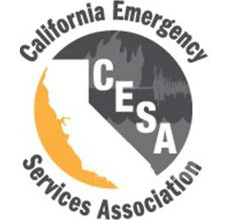 This award nomination is submitted by: (check one)  Coastal Chapter 	 Inland Chapter	 Southern ChapterChapter Board Point of Contact 	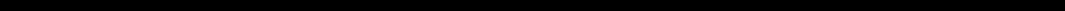 By submitting this form, I declare the information contained has been vetted and verified by the Chapter Board from which this nominee is represented. Please include your Chapter awards packet including the write upand any support documentation.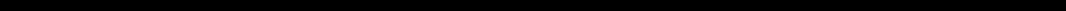 Please select which award you wish this nomination to be considered for:   The Senator Nicholas C. Petris Award – In honor of the memory of Senator Nicholas C. Petris and his great life work and contribution in support of emergency management. This award is presented to an organization or individual for outstandingservice in the field of emergency management. This award is the highest level of recognition from the organization. (No maximum award limit has been placed on this category.)   President’s Award – This award is voted on by all Directors of the Association Board – not solely the President. The award is to be presented for outstanding contributions to the CESA Organization. It should be awarded to a member of the organization unless otherwise justified. (No maximum award limit has been placed on this category.)   Gold Awards (Up to four Gold Awards may be presented per year in any combination):o	Private Sector Awards – Awards issued from this category will be awarded to private sector organizations or individuals who have shown exceptional efforts in the field of emergency management. Can be issued for preparedness efforts or other emergency management efforts resulting in benefits statewide. Not limited to members.o	Public Sector Awards – Awards issued from this category will be awarded to public sector organizations or individuals who have shown exceptional efforts in the field of emergency management. Can be issued for preparedness efforts or other emergency management efforts resulting in benefits statewide. Not limited to members.   Emerald Award – This award will be presented in appreciation to an individual from the private or public sector that is a current or past CESA member that has made significant professional contributions to the CESA organization and the emergency management field. This award may be presented in the name of any active CESA member or in memoriam of a past member as a part of the annual awards ceremony or at other times of the year as a recommended and approved by the CESA Board (i.e., a retirement or memorial events.)   Exceptional Service Award – This award is presented to an individual or organization (public, private or non-profit) for exceptional duties performed during response and/or recovery to an emergency incident during the past year. This award should be used to recognize events with multiple personnel who responded to an incident jointly, where performance of their expected duties was performed, but recognition should be provided for the response to the event (example: large, complex earthquake).   Special Recognition Awards – The Association Board can also create Special Recognition Awards for unique contributions.   Honorary Life Member(ship) – Recommendations can be made by the Chapter Boards to the Association Board at any time during the year to honor a CESA member who has provided outstanding contributions to both the CESA Organization and the field of emergency management. This award may be presented at any time during the year at the discretion of the Association Board.Dear Inland Chapter Member:June 5, 2017It’s time to recognize staff, volunteers, agencies and organizations that have made a significant contribution to emergency management within the CESA Inland Chapter. The Inland Chapter Board asks that you identify those who deserve recognition. Remember that these nominations are open to ANYONE in the Inland Chapter, not just CESA members, so please consider your partner organizations. Coastal award categories are listed below. Please be sure that outstanding emergency management contributions do not go unrecognized by completing the nomination form before August 2, 2017.The ProcessAll nominators are to use the standard CESA nomination application form following this letter. This application places the nominee in the awards process for both the state and the Coastal Chapter recognition. The enclosed form and appropriate documentation materials are to be sent to the CESA Awards Nominations Committee Chair, Janice Bell - submission options are listed at the bottom of the application. Please call Janice at 530-458-0218 regarding any questions about the nomination process.Nominations are screened by the Inland Chapter Awards Nominations Chair for completeness and award recipients are selected by the Inland Chapter Board. Applicable nominations may be forwarded to the CESA State Board for consideration of statewide recognition.Chapter awards will be presented at the Inland Chapter Workshop scheduled for August 30, 2017.  The State awards will be presented at the 2017 CESA Annual Conference, which will be October 9-12, 2017 at the Tenaya Lodge at Yosemite National Park. The State awards banquet luncheon is scheduled for Wednesday October 11th,2017.Chapter Award CategoriesDiamond Award (Inland) / Platinum (State)Presented to an individual or organization for outstanding service in the field of emergency management. This award is the highest level of recognition given by the CESA Inland Chapter.The John Passarello AwardPresented to fellow CESA members only, this award recognizes an individual or organization for outstanding contributions to CESA. This is the highest award presented to a member of the CESA Inland Chapter.Silver Award (Inland) / Gold Award (State)This award is presented for exceptional efforts in the area of emergency management and preparedness. Includes ongoing programs, specific campaigns, public education, training programs, partnerships, etc. Up to four awards may be given for both the private and public sectors.Bill Singer AwardThis award is presented solely by the Inland Chapter for notable effort in the area of emergency management and preparedness in an emergency manager's first year of service. Up to two awards may be given for both the private and public sectors.Thank you for helping to praise outstanding accomplishments in emergency management. Sincerely,Janice Bell, PresidentCESA Inland ChapterNomination submitted for*:(Double Click on the box to place a check mark)		     Diamond 		       John Passarello 	          Silver 		Bill Singer I.	NOMINEE:  If nominee is an individual, include title and organization.  If nominee is a group, enter the full name of the group, organization, project, or business and name of contact person.Name/Group/Contact Person:Title:  Organization: Phone Number:  Email Address: Address:  Is nominee a CESA member?	II.	VERIFICATION: In order to qualify, a nominee must have one reference who may be contacted to verify the scope and extent of the nominee’s activities.  References should be persons familiar with the activities/accomplishments for which the nomination is made and should not include the nominee.Name/Group/Contact Person: Title:  Organization:  Phone Number: Email Address:   Address:  III.	NOMINATOR:Name/Group/Contact Person:  Title:  Organization:  Phone Number:  Email Address:  Address:  *The Board reserves the right to move nomination to a different categoryImportant:  Please provide a narrative, bullet points and examples of what makes the accomplishments exceptional and above and beyond normal work responsibilities. It is extremely important that you clearly highlight SPECIFIC contributions that make your nomineeoutstanding for the award you are nominating them for.   The narrative shall be no more than 500 words. Supporting documentation will be limited to 10 pages. The entire application package should be stapled in the upper left-hand corner; no bindings of any type.ALL AWARD NOMINATIONS MUST BE RECEIVED BY CESA INLAND CHAPTER BY AUGUST 2, 2017If needed, submitting parties may be asked to supply additional information to the Nominating Committee to ensure the committee has all the information necessary to make a fully informed decision.Mail nomination packages to (Best if emailed):CESA Awards Nomination Committee c/o Janice BellColusa County OES929 Bridge StreetColusa, CA 95932or fax to:	(530) 458-4697 (Best if emailed)or email to:  janicecesa@hotmail.com (PDF all documents [application and supporting] before emailing if possible, otherwise send application in word format and scan all non-word documents in jpg or pdf format and email completepackage in one email)  Name:CESA Chapter Board Title: Phone Number: Email:         